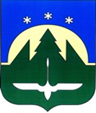 Городской округ Ханты-МансийскХанты-Мансийского автономного округа – ЮгрыДУМА ГОРОДА ХАНТЫ-МАНСИЙСКАРЕШЕНИЕ№ ____-VI РД						 Принято27 марта 2020 годаО внесении изменения в Решение Думы города Ханты-Мансийска от 10 октября 2016 года № 8-VI РД «О составах постоянных комитетов Думы города Ханты-Мансийска шестого созыва»В соответствии с частью 2 статьи 19 Регламента Думы города                           Ханты-Мансийска, на основании Решения Думы города Ханты-Мансийска                  от 21 февраля 2020 года № 407-VI РД «О досрочном прекращении полномочий депутата Думы города Ханты-Мансийска шестого созыва Андрейченко Сергея Николаевича», руководствуясь частью 1 статьи 69 Устава города                             Ханты-Мансийска,Дума города Ханты-Мансийска РЕШИЛА:1. Пункт 3.1 Решения Думы города Ханты-Мансийска от 10 октября 2016 года № 8-VI РД «О составах постоянных комитетов Думы города
 Ханты-Мансийска шестого созыва» признать утратившим силу.2. Настоящее Решение подлежит опубликованию в средствах массовой информации.Председатель Думыгорода Ханты-Мансийска				 	                       К.Л. ПенчуковПодписано___________ 2020 года